ФЕДЕРАЛЬНОЕ государственное бюджетное образоВательное учреждение высшего образоВания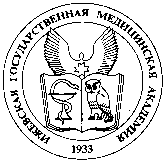 Ижевская государственная медицинская академияминистерства здравоохранения российской федерацииКАФЕДРА ПЕДАГОГИКИ, ПСИХОЛОГИИ И ПСИХОСОМАТИЧЕСКОЙ МЕДИЦИНЫСписок литературы:Основная литература1. Абрамова Г.С. Возрастная психология: учебник для студентов вузов. – М.: Академический проект, 2001.2. Волков Б.С., Волкова Н.В. Психология детства: учебное пособие / науч. ред. Б.С. Волков. – М.: АПО, 1997.3. Выготский Л.С. Проблема возраста // Выготский Л.С. Собр. соч.: в 6 т. Т.4. – М.: Педагогика, 1984.4.Немов Р.С. Психология. Книга 3. Психодиагностика. Введение в научное психологическое исследование с элементами математической статистики [Электронный ресурс]: учебник/ Немов Р.С.— Электрон.текстовые данные.— М.: Владос, 2008.— 631c.— Режим доступа: http://www.iprbookshop.ru/14189. ЭБС «IPRbooks»5.Поливара, З. В. Нейролингвистические основы нарушений речи [Электронный ресурс] : учеб.пособие/ З. В. Поливара. М.: ФЛИНТА, 2013. 176 с. // Режим доступа: http://www.znanium.com/catalog.php?bookinfo=462931 Дополнительная литератураГуревич П. С., Психология и педагогика. - Москва, 2014Немов Р. С., Введение в психологию Общая психология. Т. 1. - Москва, 2014Педагогическая наука. История и современность: учебное пособие / М. А.Лукацкий. - 2012. - 448с.Подласый И. П., Теоретическая педагогика Педагогика. Т. 1. - Москва, 2013Подласый И. П., Теоретическая педагогика Педагогика. Т. 1. - Москва, 2015Психология и педагогика: контрольные тесты для самостоятельной работы: учеб.пособие / сост. И.В. Реверчук, Н.П. Галиахметова. – Ижевск, 2015Маклаков А. Г., Общая психология. - М.. - СПб, 2009Психология для стоматологов. Ред. Кудрявая Н.В. – М.: ГЭОТАР, 2007.Менделевич, В. Д. Клиническая и медицинская психология. - М. , 2008Медицинская психология с элементами общей психологии : учебник для средних медицинских учебных заведений / А. М. Спринц, Н. Ф. Михайлова, Е. П. Шатова. - 2-е изд., испр. и доп. - СПб. : СпецЛит, 2009. - 447с.: ил.Методика преподавания специальных дисциплин в медицинских училищах и колледжах: учебное пособие / Мещерякова А.М. - 2006. - 176 с.Научная организация учебного процесса: учебное пособие / Белогурова В.А. - 3-е изд, перераб. и доп. - 2010. - 512с.Педагогические технологии в медицине: учебное пособие / Романцов М.Г., Сологуб Т.В. - 2007. - 112с.